JĘZYK ANGIELSKI W DOMUENGLISH AT HOME3,4 -latkiPIĄTEK (29 V 2020r.)- utrwalanie nazw kolorów: yellow [jeloł]-żółty, orange [orendż]-pomarańczowy, red [red]-czerwony, pink [pink]-różowy, green [grin]-zielony, blue [blu]-niebieski, purple [perpl]-fioletowy, brown [brałn]-brązowy, black [blek]-czarny, white [łajt]-biały, gray [grej]-szary; piosenki wspomagające powtarzanie nazw kolorów: https://www.youtube.com/watch?v=zxIpA5nF_LY,https://www.youtube.com/watch?v=C628S-UKkNc-przypomnienie słownictwa nazw członków rodziny: mummy [mami]-mamusia, daddy [dedi]-tatuś, grandma [grendma]-babcia, grandpa [grendpa]-dziadek, family [femili]-rodzina-zabawa utrwalająca poznane słownictwo: - "Memory"Karty obrazkowe ułożone są obrazkami w dół. Zadaniem graczy jest odnaleźć pary obrazków. Uczestnicy rozgrywki w każdej rundzie odkrywają kolejno po dwie karty. Jeśli odkryte karty nie stanowią pary, należy je z powrotem odwrócić i pozostawić na miejscu. Jeśli stanowią parę, gracz je zabiera, mówiąc głośno, co przedstawiają. Wygrywa ten kto zbierze najwięcej par. Obrazki do gry znajdują się na stronie trzeciej. Należy je wydrukować podwójnie.-wprowadzenie piosenki ''Skidarmarink", poniżej link, słowa i wymowa:https://www.youtube.com/watch?v=DHbO3cZhFbA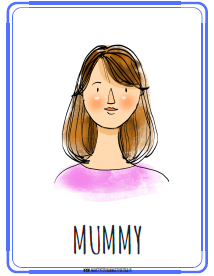 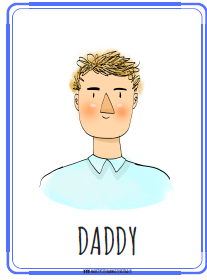 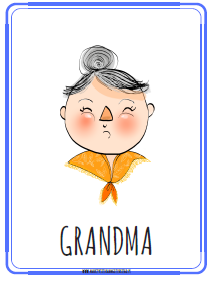 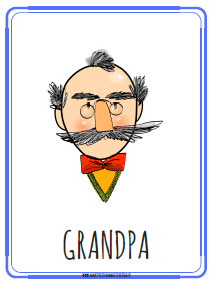 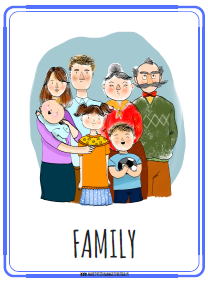 Skidamarink a-dink, a-dink Skidamarink a-doo I love you. Skidamarink a-dink, a-dink Skidamarink a-doo I love you. I love you in the morning and in the afternoon. I love you in the evening and underneath the moon. Oh, skidamarink a-dink, a-dink Skidamarink a-doo I love you. Skidamarink a-dink, a-dink Skidamarink a-doo I love you. Skidamarink a-dink, a-dink Skidamarink a-doo I love you. I love you in the morning and in the afternoon. I love you in the evening and underneath the moon. Oh, skidamarink a-dink, a-dink Skidamarink a-doo I love you.Skidamarink a-dink, a-dink Skidamarink a-du Aj lof ju.Skidamarink a-dink, a-dink Skidamarink a-du aj lof ju.Aj lof ju in di morning end in di afternun.Aj lof ju in di iwningend andernif de mun.Oł,  skidamarink a-dink, a-dink Skidamarink a-da aj lof ju.Skidamarink a-dink, a-dink Skidamarink a-du Aj lof ju.Skidamarink a-dink, a-dink Skidamarink a-du aj lof ju.Aj lof ju in di morning end in di afternun.Aj lof ju in di iwningend andernif de mun.Oł,  skidamarink a-dink, a-dink Skidamarink a-du aj lof ju.